COVID 19 – UPDATE – September 1, 2020Masks are Mandatory to be worn in the store. New Store HoursSunday						10am- 6pmMonday					10am- 6pm Tuesday					10am- 6pmWednesday					10am- 8pmThursday					10am- 6pmFriday						10am- 6pmSaturday					10am- 6pmAs per government guidelines, we will allow 5 customers in the store at a time. Customers are required to exit the building after loading their machines and return at the completion of the cycle. ******************************We want to thank you for your support to date and wish to let you know that we recognise that it’s a worrying time for everyone, not least our Laundromat, as we want to stay in business to continue to serve you long into the future.We would like to assure you that the health and wellbeing of our customers and our staff remains our top priority - we are remaining open but will be operating as responsibly as we possibly can and will allow you to make up your own mind.Thank you for your ongoing support of Get Fresh Laundry.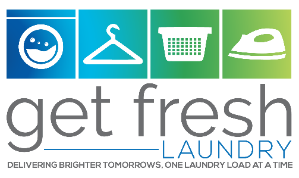 